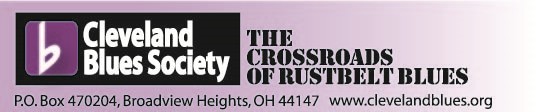 NOMINATION FORMPlease check below the office or position you are interested in You must nominate yourself; you cannot nominate another person 		President 		Vice President 		Secretary 		Treasurer 		At-Large Board Member (5 positions open)Cleveland Blues Society I.D. Card Number: 	_ 	_Name:  	Address:  	City/State/Zip:   	Phone Number/s:  	Email Address:  	Tell us about YOU: (Non-profit experience, work experience, skill set, etc. that you believe would support your potential role as a CBS Board Member)Please submit a photograph of yourself, suitable for publicationCleveland Blues Society - "The Crossroads of Rust Belt Blues”We are a 501 (c) (3) Tax Exempt Charitable OrganizationQuestions:  cbselections@clevelandblues.org													Nomination Form Rev C5/22/19